Supplementary materialTable 1. Dietary intake and exercise at baseline and study end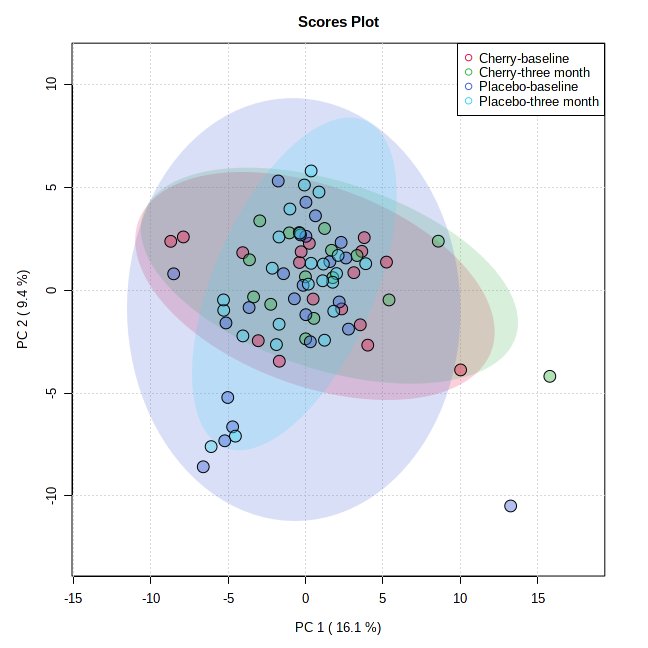 Figure 1. Principal component analysis (PCA) of all groups before and after supplementation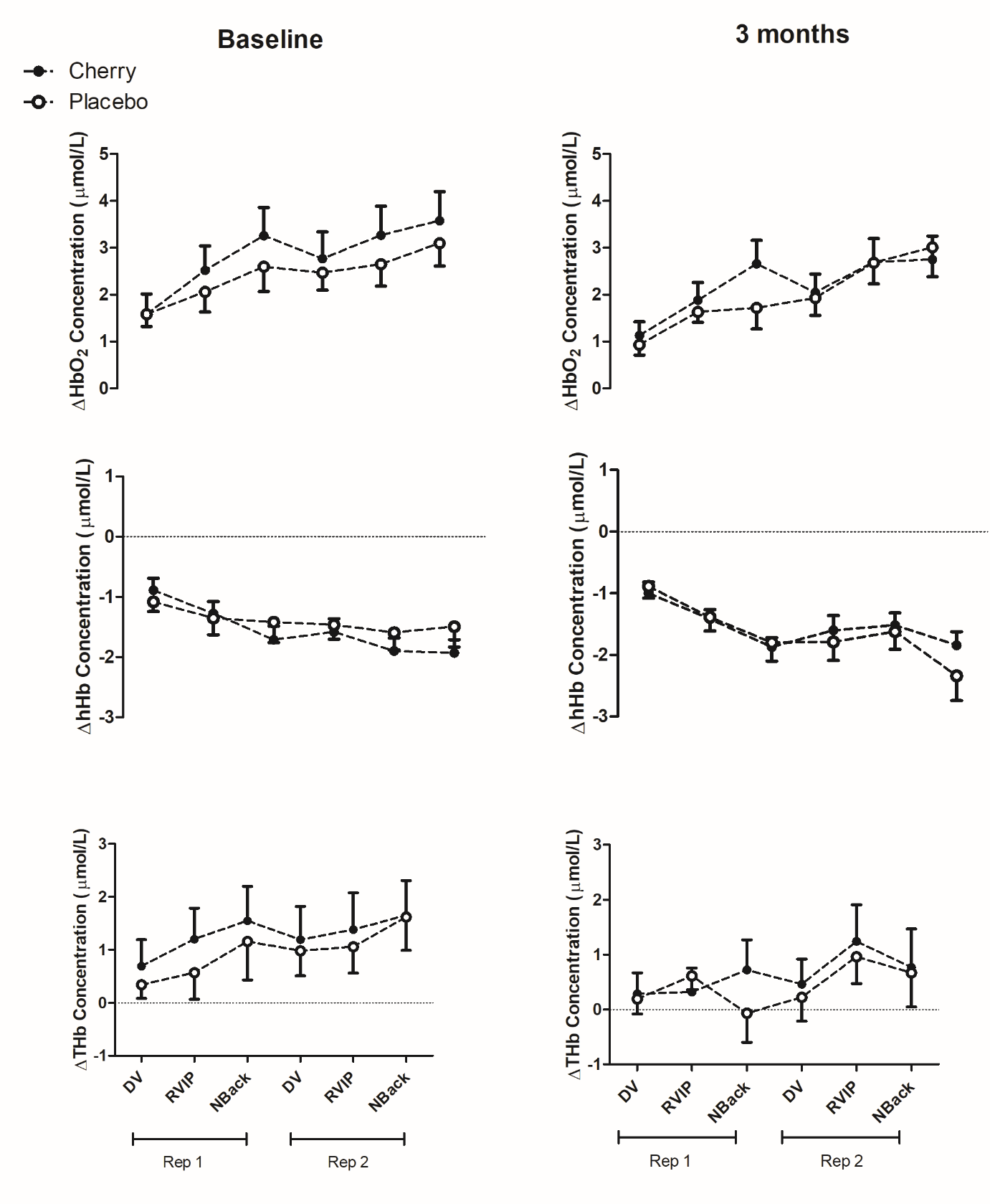 Figure 2. The pre-task adjusted oxygenated (HbO2; top panel; n = 44), deoxygenated (hHb; middle panel; n = 42) and total- haemoglobin (THb; bottom panel; n = 41) concentrations for each task repetition pre-supplementation (left) and post-supplementation (right). Rep = repetitionFigure 3. Heat map of metabolites that were discriminatory between baseline and 3-month supplementation with Montmorency tart cherries (Variable Importance in Projection (VIP) factor >1).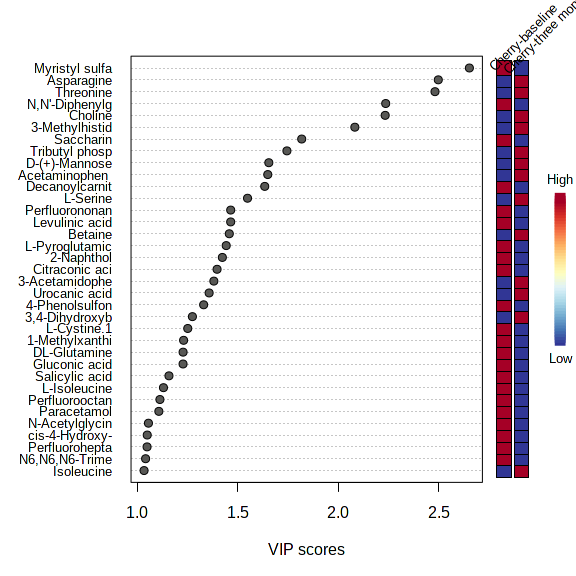 CherryN=25PlaceboN=25ANOVAANOVAANOVAANOVACherryN=25PlaceboN=25TreatmentTimeInteractionMETs (min/week)Baseline2462 ± 20381953 ± 1527 0.2670.9590.9613 months2464 ± 23361978 ± 1217Sitting time (h)Baseline6.6 ± 3.16.7 ± 3.00.8560.8520.4863 months6.7 ± 2.8  6.3 ± 3.0Energy (Kcal)Baseline1921 ± 3401896 ± 4300.9970.2120.6733 months1977 ± 4391987 ± 420Carbohydrates (%)Baseline43.8 ± 6.141.7 ± 4.90.587<0.0010.2973 months47.6 ± 9.0a47.3 ± 8.3aFat (%)Baseline35.8 ± 5.936.7 ± 4.90.6890.0190.6483 months33.3 ± 6.533.0 ± 7.3aProtein (%)Baseline16.7 ± 3.219.9 ± 3.5*0.1760.0070.0013 months16.8 ± 4.416.1 ± 3.5aMean ± SD	aSignificantly different from baseline (P <0.05): * significantly different between groups (P <0.05)Mean ± SD	aSignificantly different from baseline (P <0.05): * significantly different between groups (P <0.05)Mean ± SD	aSignificantly different from baseline (P <0.05): * significantly different between groups (P <0.05)Mean ± SD	aSignificantly different from baseline (P <0.05): * significantly different between groups (P <0.05)Mean ± SD	aSignificantly different from baseline (P <0.05): * significantly different between groups (P <0.05)Mean ± SD	aSignificantly different from baseline (P <0.05): * significantly different between groups (P <0.05)Mean ± SD	aSignificantly different from baseline (P <0.05): * significantly different between groups (P <0.05)